Душан Чампраг, почасни члан АИНС од 2012. год., редовни члан САНУ, агроном, ентомолог, редовни професор у пензији. Рођен је 1925. год. у Ади  (Војводина). Гимназију је завршио у Новом Саду 1946. год., када започиње студије на Пољопривредном факултету у Београду (школску 1947/1948. проводи на Агрономском универзитету у Будимпешти), где је дипломирао 1951.год. Специјализацију из заштите биља обавио је 1951. год. у Покрајинском институту за пољопривредна истраживања. 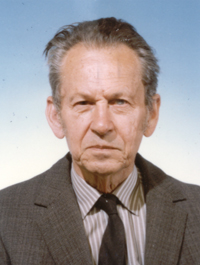 Током 1952-1956. год. радио је у Заводу за шећерну репу у Црвенки. Децембра 1956. год. запослио се на Пољопривредном факултету у Новом Саду. Тамо је радио до 1983. год., када одлази у пензију. Током службовања боравио је три месеца у Совјетском Савезу, те је на краћим студијским путовањима у више европских земаља и САД.Докторску дисертацију (Curculionidae на шећерној репи) oдбранио је 1961. год. на Пољопривредном факултету у Новом Саду. За асистента на предмету Пољопривредна ентомологија изабран је 1957.год., за доцента 1962. год., односно, 1975. год. за редовног професора.На Одсеку за заштиту биља изводио је наставу из предмета Поседна ентомологија и Прогноза у заштити биља (зоолошки део), а на Одсеку за ратарство курс Заштита ратарских култура (зоолошки део). Бави се проучавањем биологије, екологије, прогнозирањем појаве и сузбијањем важнијих штеточина ратарских култура. Објавио је 60 публикација (монографија, уџбеника, атласа, приручника, брошура и поглавља у књигама), самостално око једну трећину, затим око 180 научних радова (узевши у обзир радове у целини и само у виду резимеа), те преко 1150 стручних радова и стручно-популарних чланака. Његови радови цитирани су у суседним земљама преко 300 пута (највише у Мађарској и Румунији).Ради заштите ратарских култура три деценије сарађивао је са више фабрика шећера и пољопривредних предузећа. У циљу перманентног образовања стручњака учествовао је са својим рефератима на више десетина семинара и саветовања.Био је директор Института за заштиту биља  „др Павле Вукасовић“ Пољопривредног факултета у Новом Саду (1977-1978.), посланик Просветнокултурног већа Покрајинске скупштине САП Војводине, председник Савеза друштава за заштиту биља Југославије и уредник часописа „Биљни лекар“; добитник Ордена рада са златним венцем (1965. год.), Октобарске награде Новог Сада (1974.год.), Награде Ослобођења Војводине (1978. год.), повеље Савеза друштава за заштиту биља Југославије (1983.год.), Медаље шећеране у Жупањи (1987. год.),  повеље Фабрике шећера у Црвенки (1997.год.), повеље Друштва за заштиту биља Србије (2004. год.) и друго. Почасни је доктор Панонског агрономског универзитета у Мађарској (1989.). За дописног члана Војвођанске академије наука и уметности  изабран је 1979. год., а за редовног 1987. год. За редовног члана САНУ примљен је 1991. год., а 2004. год. изабран је за иностраног члана Мађарске академије наука.